KODULINN ON IGALE LAPSELE KALLIS…
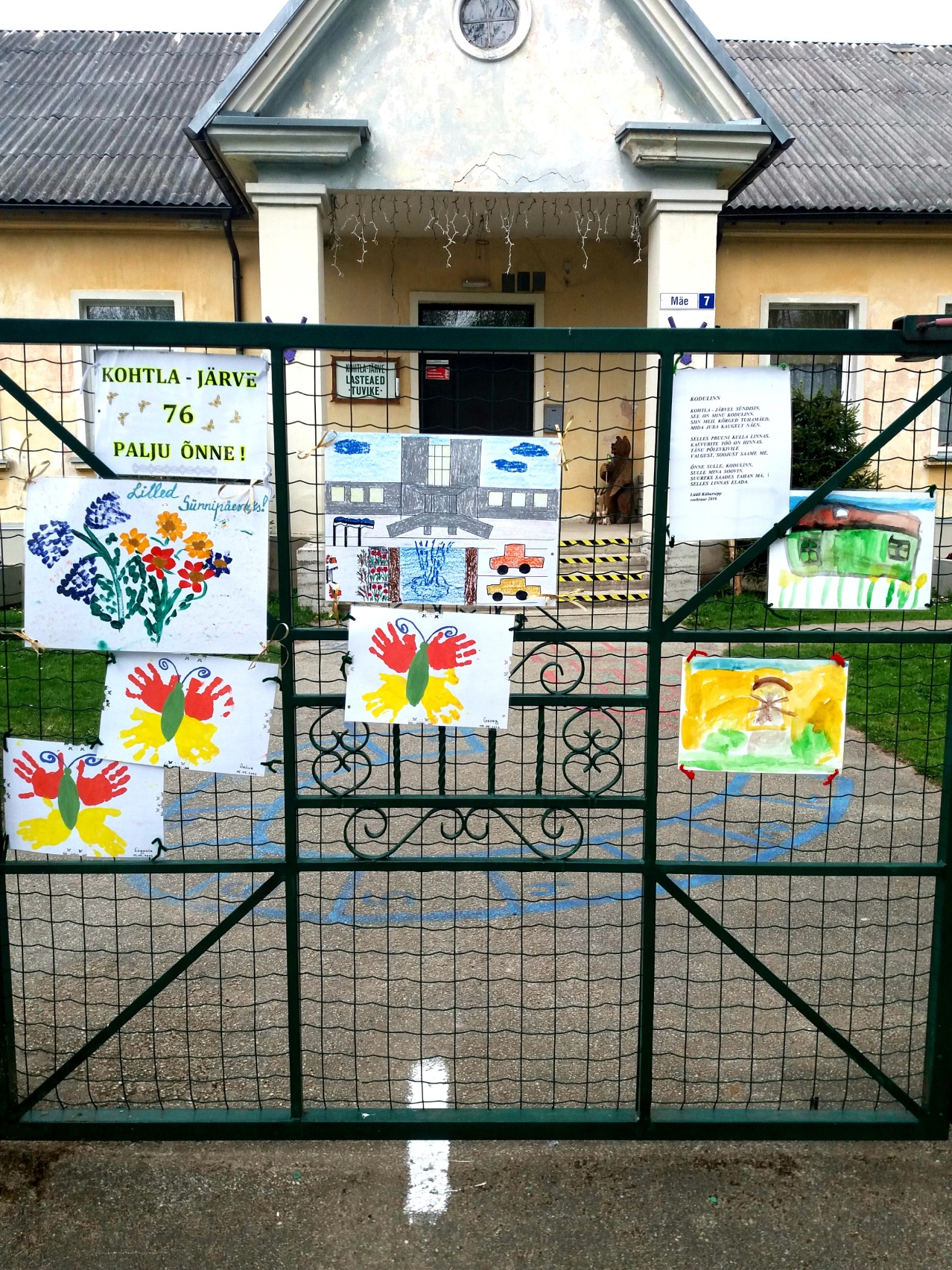 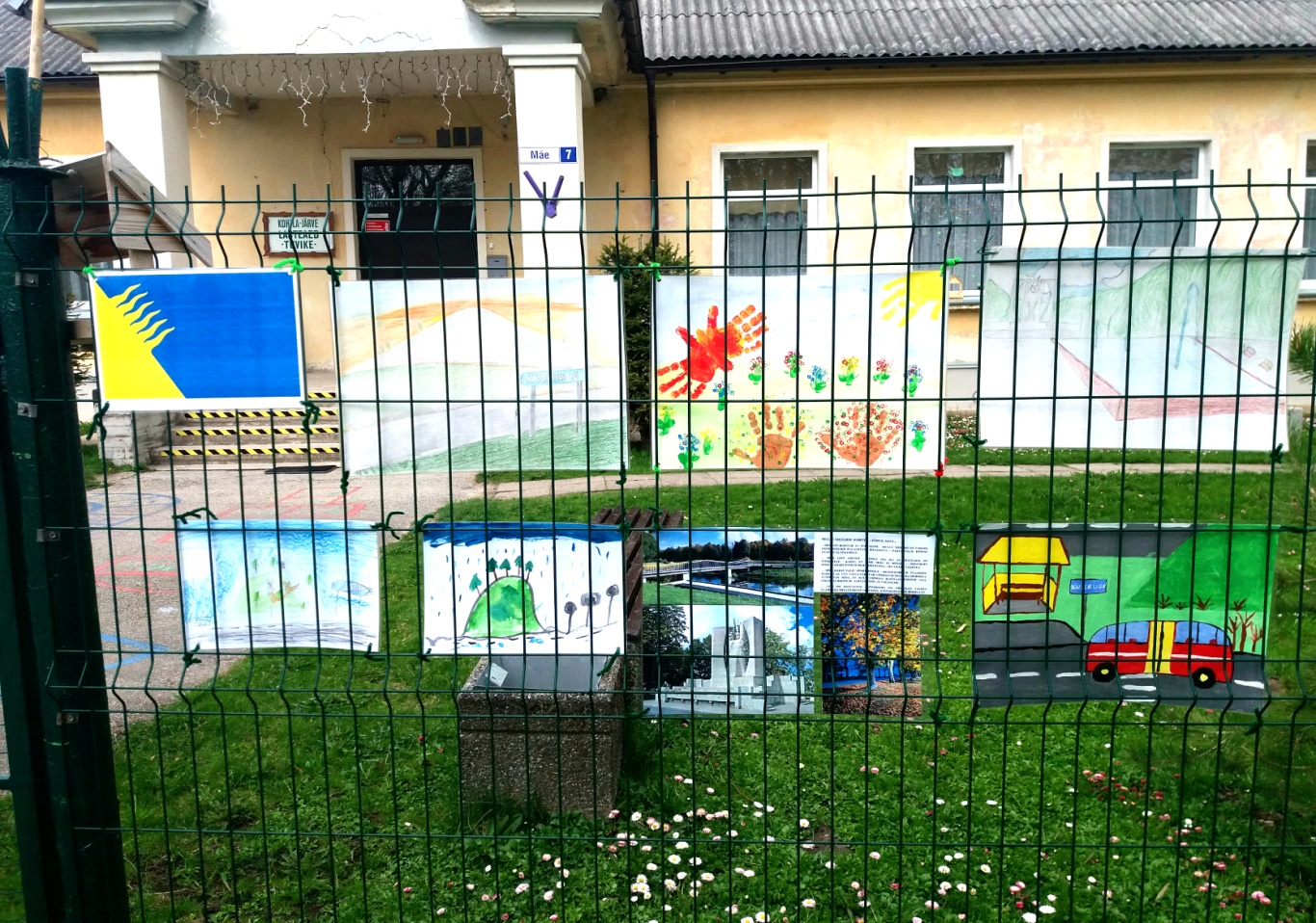 